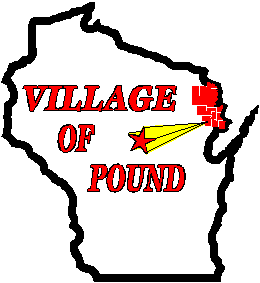 	VOTING BY ABSENTEE BALLOTNOTICE TO VILLAGE OF POUND ELECTORSVOTING BY ABSENTEE BALLOTAny qualified elector who is unable or unwilling to appear at the polling place on Election Day may submit a request to vote an absentee ballot to their municipal clerk.  A qualified elector is any U.S. citizen, who will be 18 years of age or older on Election Day, who has resided in the ward or municipality where he or she wishes to vote for at least 28 consecutive days before the election.  The elector must also be registered in order to receive an absentee ballot.  Proof of identification must be provided before an absentee ballot may be issued.  You must make a request for an absentee ballot in writing or online at MyVote.wi.gov.Contact your municipal clerk and request that an application for an absentee ballot be sent to you for the primary or election or both.  You may also submit a written request in the form of a letter or you may apply for an absentee ballot online at MyVote.wi.gov.  Your written request must list your voting address within the municipality where you wish to vote, the address where the absentee ballot should be sent, if different, and your signature.  You may make application to your municipal clerk for an absentee ballot in person, by mail, by fax, by email or at MyVote.wi.gov.Making application to receive an absentee ballot by mailThe deadline for making application to receive an absentee ballot by mail is:5 pm on the fifth day before the election, Thursday March 28, 2024.Note:  Special absentee voting application provisions apply to electors who are indefinitely confined to home or a care facility, in the military, hospitalized, or serving as a sequestered juror.  If this applies to you, contact the municipal clerk regarding deadlines for requesting and submitting an absentee ballot.Voting an absentee ballot in personYou may also request and vote an absentee ballot in the clerk's office or other specified location during the days and hours specified for casting an absentee ballot in person.  Contact and hours for in person voting for the Village of Pound are as follows:Diane Patz – Municipal Clerk   920-897-43072002 County Q, Pound, WI 54161Tuesday March 19, 2024 – Thursday March 28, 2024 9am – Noon & 1pm – 4pm or by Appt.Friday March 29, 2024 – By Appointment Only Call 920-897-4449The first day to vote an absentee ballot in the clerk’s office is:  Tuesday, March 19, 2024The last day to vote an absentee ballot in the clerk’s office:  Friday, March 29, 2024 No in-person absentee voting may occur on the day before the election.  The municipal clerk will deliver voted ballots returned on or before Election Day to the proper polling place or counting location before the polls close on Tuesday, April 2, 2024.  Any ballots received after the polls close will not be counted.Posting Places:   Village Hall – 2002 County Rd. Q / Community Center 1013 County Rd. Q / US Post Office – 1018 County Rd. Q